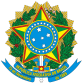 MINISTÉRIO PÚBLICO DA UNIÃOESCOLA SUPERIOR DO MINISTÉRIO PÚBLICO DA UNIÃO DIRETORIA GERALPORTARIA Nº 045, DE 23 DE MARÇO DE 2023.Designa a fiscal e a fiscal substituta da contratação firmada, por Inexigibilidade de Licitação, com a empresa ALICIA   KLEIN 29959336875 para ministrar palestra e roda de conversa "Liderança no Séc XXI e o Poder das Mulheres", em Comemoração ao dia das Mulheres, na ESMPU.O SECRETÁRIO   DE   ADMINISTRAÇÃO   DA   ESCOLA   SUPERIOR   DO   MINISTÉRIOPÚBLICO DA UNIÃO, no uso das atribuições que lhe confere o inciso XII, do artigo 72, do Regimento Interno da ESMPU, aprovado pela Resolução CONAD nº 05, de 22 de junho de 2020, e considerando o que dispõem os artigos 58, inciso III, e 67, caput, da Lei nº 8.666/93, resolve:Art. 1º Designar a servidora VALDIRENE GOMES XAVIER, matrícula nº 72022, para controlar e fiscalizar a execução da contratação a seguir enunciada:Contratada: ALICIA KLEIN 29959336875;Instrumento de contratação: Nota de Empenho 2023NE000099, de 23/03/2023;Objeto:    Contratação     da     empresa     ALICIA     KLEIN     29959336875,     nome     fantasia     da_UHMANA , ministrar palestra e roda de conversa "Liderança no Séc XXI e o Poder das Mulheres", em Comemoração ao dia das Mulheres, na ESMPU.Art. 2º Nos impedimentos legais e eventuais da fiscal acima referida, as funções serão exercidas pela servidora FLÁVIA GIESELER DE ASSIS, matrícula nº 71322.Art. 3º Esta portaria entrará em vigor na data de sua publicação.Documento assinado eletronicamente por Ivan de Almeida Guimarães, Secretário de Administração, em 23/03/2023, às 14:44 (horário de Brasília), conforme a Portaria ESMPU nº 21, de 3 de março de 2017.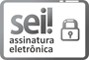 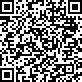 A autenticidade do documento pode ser conferida no site https://sei.escola.mpu.mp.br/sei/autenticidade informando o código verificador 0401225 e o código CRC 774C7DBF.Processo nº: 0.01.000.1.001863/2020-79 ID SEI nº: 0246991